Список педагогических работников МБОУ Поселковой СОШ, осуществляющих образовательную деятельность с помощью ресурсов«Точка роста»Ф.И.О. (полностью)Должность(основная+ внутреннеесовместительство) суказаниемколичествачасов покаждомупредмету.Квалификаци оннаякатегория идата еёприсвоенияГодрожденияСтажработыОбразование (год окончания, наименование ОУ, специальность). Курсы повышения квалификации и (или) переподготовкаНовикова Светлана Николаевна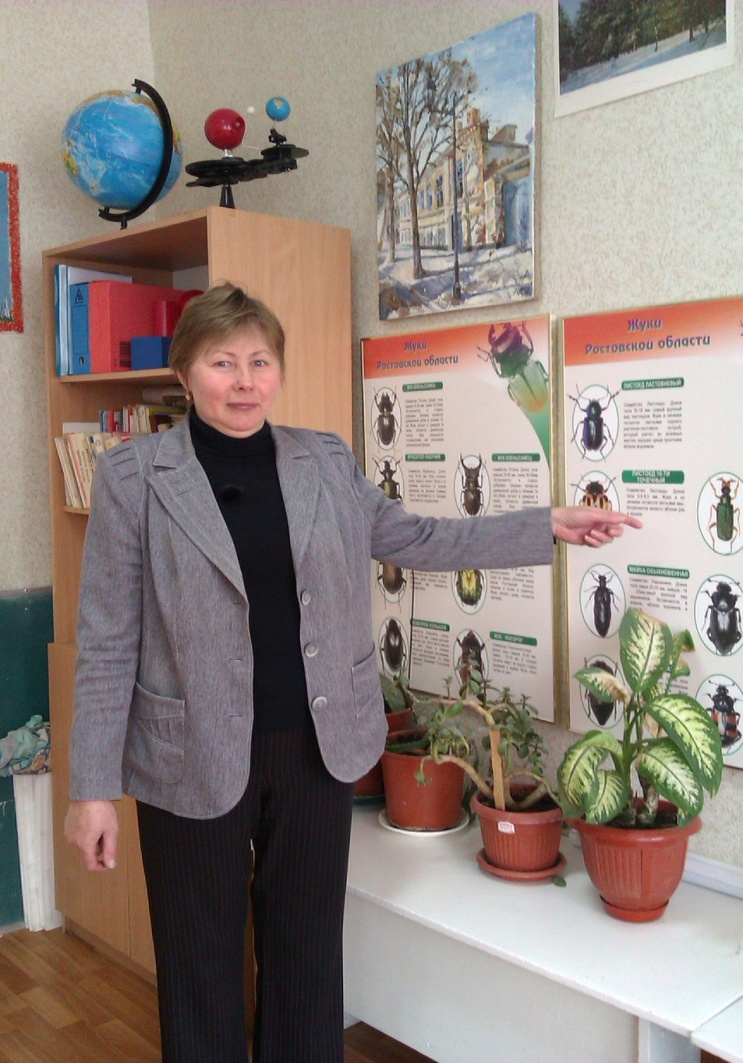 Учительбиологии и химии,педагог ДОВысшая 2022г. 22.1016.04. 1962 г.36 л.Высшее. 1990г. Ростовский ГПИ, -Учитель биологииПрофессиональная переподготовка: «Педагогическая деятельность учителя химии». 508 часов. 29.10.2018 г.Курсы –2021 г - По теме: «Использование оборудования региональных центров детского технопарка «Кваториум» и центра «Точки роста» для реализации образовательных программ по химии в рамках естественно-научного направления» - 36 ч.2020- По программе: «Учитель будущего» , биология.2020 -По программе: Преподавание учебного курса «Индивидуальный проект» в 10-11 кл. и организация внеурочной деятельности по выполнению обучающимися учебных проектов в соответствии с требованиями ФГОС.- 16 ч. 2019 г.По теме:"Современный урок биологии с учетом требований ФГОС"2023 г. «Педагогический университет «Первое сентября»,   По программе:  «ИКТ – поддержка профессиональной деятельности педагога в условиях реализации ФГОС» 36 ч.2023 г.-  г. Ростов-на Дону.Центр профессионального образования «Развитие»  По программе: « Совершенствование подходов к оцениванию развертутых ответов экзаменационных работ участников ГИА_( экспертами предметных комиссий (Химия) – 18 ч.2023 г.-  г. Ростов-на Дону.Центр профессионального образования «Развитие»  По программе: « Совершенствование подходов к оцениванию развертутых ответов экзаменационных работ участников ГИА_( экспертами предметных комиссий (Биология) – 18 ч.Ф.И.О. (полностью)Должность(основная+ внутреннеесовместительство) суказаниемколичествачасов покаждомупредметуКвалификационнаякатегория идата еёприсвоенияГодрожденияСтажработыОбразование (год окончания, наименование ОУ, специальность). Курсы повышения квалификации и (или) переподготовкаГочияева Оксана Петровна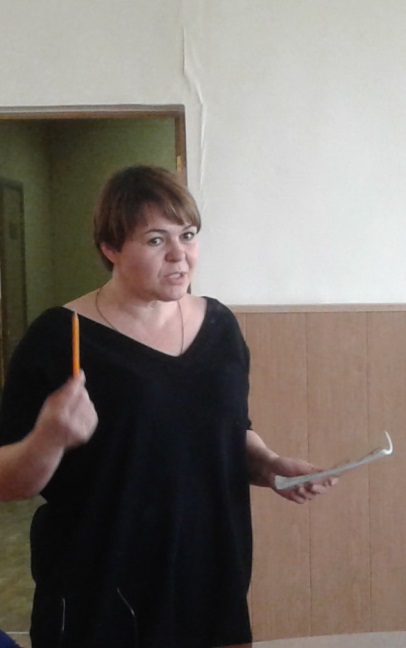 Учитель ОБЖ, физики, педагог ДОСоответствует занимаемой должности 2020г.      приказ пошколе от№ 13.1 К 12.0212.01. 1976 г.15 летВысшее, Экономист. Ростовская государственная экономическая академия, 1997 год.Профессиональная переподготовка: – 2015 г. г. Омск. Сибирский институт непрерывного дополнительного образования, по программе «Педагогическое образование: учитель образовательной организации» , квалификация –преподавания ОБЖ в образовательной организации.- 508 ч.--2017 г. – г. Москва учитель физики Учебный центр «Профессионал». – 508 ч.КУРСЫ: 2021 г. По программе: Инновационные методы и технологии обучения ОБЖ в условиях реализации ФГОС. -108 ч.2021 г - По теме: «Использование оборудования региональных центров детского технопарка «Кваториум» и центра «Точки роста» для реализации образовательных программ по химии в рамках естественно-научного направления» - 36 ч.2020 г.- По программе: «Организация системы дополнительного образования детей с учётом требований ФГОС»-72 ч.2020 г.- По проблеме: « Обеспечение качества проверки заданий с развернутым ответом экзаменнационных работ участников ГИА-( экспертами областной предметной комиссии по предмету «Физика», 72 ч.2020 г. - По программе: «Организация внеурочной деятельности обучающихся вусловиях   реализации ФГОС.» 36 ч.2023 г.- По программе: «Организация деятельности педагога дополнительного образования»- 36 ч.2023 г. - г. Ростов-на Дону ГБУДПО РО РИПК и ППРО.   По программе: «Реализация требований обновленных ФГОС ООО, ФГОС СОО в работе учителя (физика).36 ч.2023 г. - г. Ростов-на Дону ГБУДПО РО РИПК и ППРО.   По программе: Реализация требований обновленных ФГОС ООО,ФГОС СОО в работе учителя  и преподавателя –организатора ОБЖ.- 36ч.Ф.И.О. (полностью)Должность(основная+ внутреннеесовместительство) суказаниемколичествачасов покаждомупредмету.Квалификационнаякатегория идата еёприсвоенияГодрожденияСтажработыОбразование (год окончания, наименование ОУ, специальность). Курсы повышения квалификации и (или) переподготовкаКрасюченкоМарина Сергеевна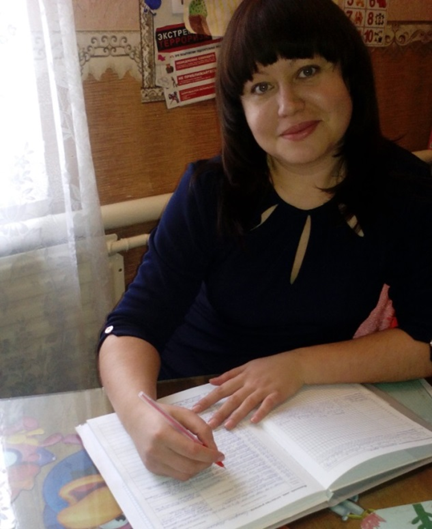 Учитель начальных классов, учитель биологии.Первая 25.01.2019г.16.09.1987 г.10 летУровень образования: высшееНаименование образовательной организации: Ростовский Государственный Экономический Университет(РИНХ)  Полученная специальность: юриспруденцияКвалификация: юристГод получения диплома: 2010 г.профпереподготовка: 2017 г., «Сибирский институт непрерывного дополнительного образования» по программе «Педагогика и методика начального образования» 520 ч.; 2019 г. Азов. ООО "Учитель-Инфо", курсы повышения квалификации «Педагогическое образование: иностранный язык (английский)»,504 ч.; 2022 г. Смоленск ООО « Инфоурок » курсы повышения квалификации «Биология и химия: теория и методика преподавания в образовательной организации»,1000 ч.; 2022 г. Смоленск ООО «Инфоурок» курсы повышения квалификации «Русский язык и литература: теория и методика преподавания в образовательной организации»,300 ч.;Курсовая подготовка: 2021 г. Ростов-на-Дону . «Ростовский институт повышения квалификации и профессиональной переподготовки работников образования», курсы повышения квалификации «Воспитание» по проблеме: Современные практики развития социально и личностно значимой деятельности детско-взрослых сообществ,72 ч.; 2021 г. Азов. ООО "Учитель-Инфо", курсы повышения квалификации «Организация внеурочной деятельности обучающихся в условиях реализации ФГОС», 72 ч.; 2022 г. Ростов-на-Дону . «Ростовский институт повышения квалификации и профессиональной переподготовки работников образования», курсы повышения квалификации «Реализация требований обновленных ФГОС НОО,ФГОС ООО в работе»,36 ч.; 2022 г.Смоленск ООО «Инфоурок» курсы повышения квалификации «Организация работы с обучающимися с ограниченными возможностями здоровья(ОВЗ) в соответствии с ФГОС»,72 ч.; 2023 г. Саратов ООО «Центр инновационного образования и воспитания» по программе повышения квалификации «Классное руководство как особый вид педагогической деятельности»,36 ч.2023 г.- г. Ростов-на Дону. ГБУДПО РО РИПК и ППРО   По программе: Формирование функциональной грамотности обучающихся в урочной и во внеурочной деятельности. 108 ч.2023 г.- Г. Москва АРГП и ПРРО М-ва просвещения РФ.  По программе:  «Школа современного учителя биологии: достижение российской науки».   60 ч.